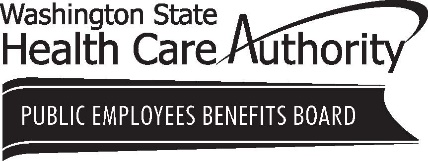 Insurance Eligibility Adjustment Form* Insurance Termination Effective Date is always the last day of a month (i.e. May 31, or Nov 30). Coverage lasts for the entire month in which the employee has at least 8 hours of pay status.*Termination reasons include but are not limited to:Employment ending, retirement, death, gross misconductApproved LWOP (disability retirement, layoff, USERRA [military] leave, educational leave, etc.)Prepared by                                         Date                              Phone Number                                        Email      
Keep a copy for your files and submit to PEBB Program by:Sending a secure message through HCA Support at support.hca.wa.gov, or Faxing to 360-725-0771, or Mailing to Health Care Authority, Attn: Outreach & Training, PO Box 42684, Olympia, WA 98504-2684How to complete the formThe following data needs to be entered on the form: Agency/Sub Agency: Your agency and sub-agency number (HCA agency account number). Agency Name: Your agency name. Employee Name (Last, First): The last and first name of the employee needing a change. Employee SSN: The SSN of the employee needing a change. Employment Termination Effective Date: Date the employment relationship is ending.Insurance Termination Effective Date: If the employee’s insurance is to be terminated, enter the date insurance ends (always the last date of the month). Termination Reason*: The reason why insurance is being terminated.Date Salary Changed: The effective date of the employee’s salary change (increase or decrease). The change will affect insurance for the month after the change is effective.New Gross Monthly Salary: The new gross monthly salary of the employee if a salary change is being reported.Prepared By: The name of the person preparing the form. Date: The date the form is completedPhone Number: The phone number of the person who prepared the form. Email: The email address of the person who prepared the form.Agency/Sub Agency NumberAgency/Sub Agency NumberAgency NameAgency NameAgency NameAgency NameAgency NameEmployee Name (Last, First)Employee’sFull SSN(000-00-0000)Employment Termination Effective DateInsurance Termination Effective Date*Termination Reason*Salary ChangeSalary ChangeEmployee Name (Last, First)Employee’sFull SSN(000-00-0000)Employment Termination Effective DateInsurance Termination Effective Date*Termination Reason*Date Salary ChangedNew Gross Monthly Salary$	     $	     $	     $	     $	     $	     $	     $	     $	     $	     Agency/Sub Agency Number900 B89Agency/Sub Agency Number900 B89Agency NameBen Franklin TransitAgency NameBen Franklin TransitAgency NameBen Franklin TransitAgency NameBen Franklin TransitAgency NameBen Franklin TransitEmployee Name (Last, First)Employee’sFull SSN(000-00-0000)Employment Termination Effective DateInsurance Termination Effective Date*Termination Reason*Salary ChangeSalary ChangeEmployee Name (Last, First)Employee’sFull SSN(000-00-0000)Employment Termination Effective DateInsurance Termination Effective Date*Termination Reason*Date Salary ChangedNew Gross Monthly SalarySmith, Dougxxx-xx-xxxxJune 22nd June 30thRetirement$	     Jones, Shirleyxxx-xx-xxxxJuly 8th$ 3, 058.00$	     $	     $	     